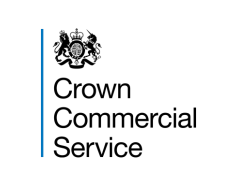 Project Management & Full Design Team ServicesRM3741 Awarded Supplier by LotSupplier NameLot 1Lot 2Lot 3Lot 4Lot 5Lot 6AECOMXXAHRXXAMECXXXArcadisXXXAtkinsXXXBuilding Design PartnershipXXXCapita Environmental & InfrastructureXXXCH2M Hill United KingdomXXXDeloitte LLPXFaithful & GouldXXGardiner & TheobaldXGleeds Advisory LtdXXXHoare Lea LLPXJacobs UKXXKier Business servicesXXXLend Lease Consulting EuropeXXLong O'DonnellXMACE LtdXXXMcBains Cooper Consulting LtdXXXMott Macdonald LtdXXXNorr Consultants LtdXNPS Property Consultants LtdXPell Frischmann Consulting EngineersXPick EverardXXXXRider Levett Bucknall LtdXRidge & Partners LLPXXXSWEETT UK LtdXSWECO UK LtdXXTurner &Townsend Cost Management LtdXTurner &Townsend Project Management LtdXXWSP UK LtdXXXWYG Management Services LtdXXXTotal Number 161110111111